Приложение 8ЭСКИЗ ИСТОРИЧЕСКОГО ОБРАЗА «ГЕЙША» 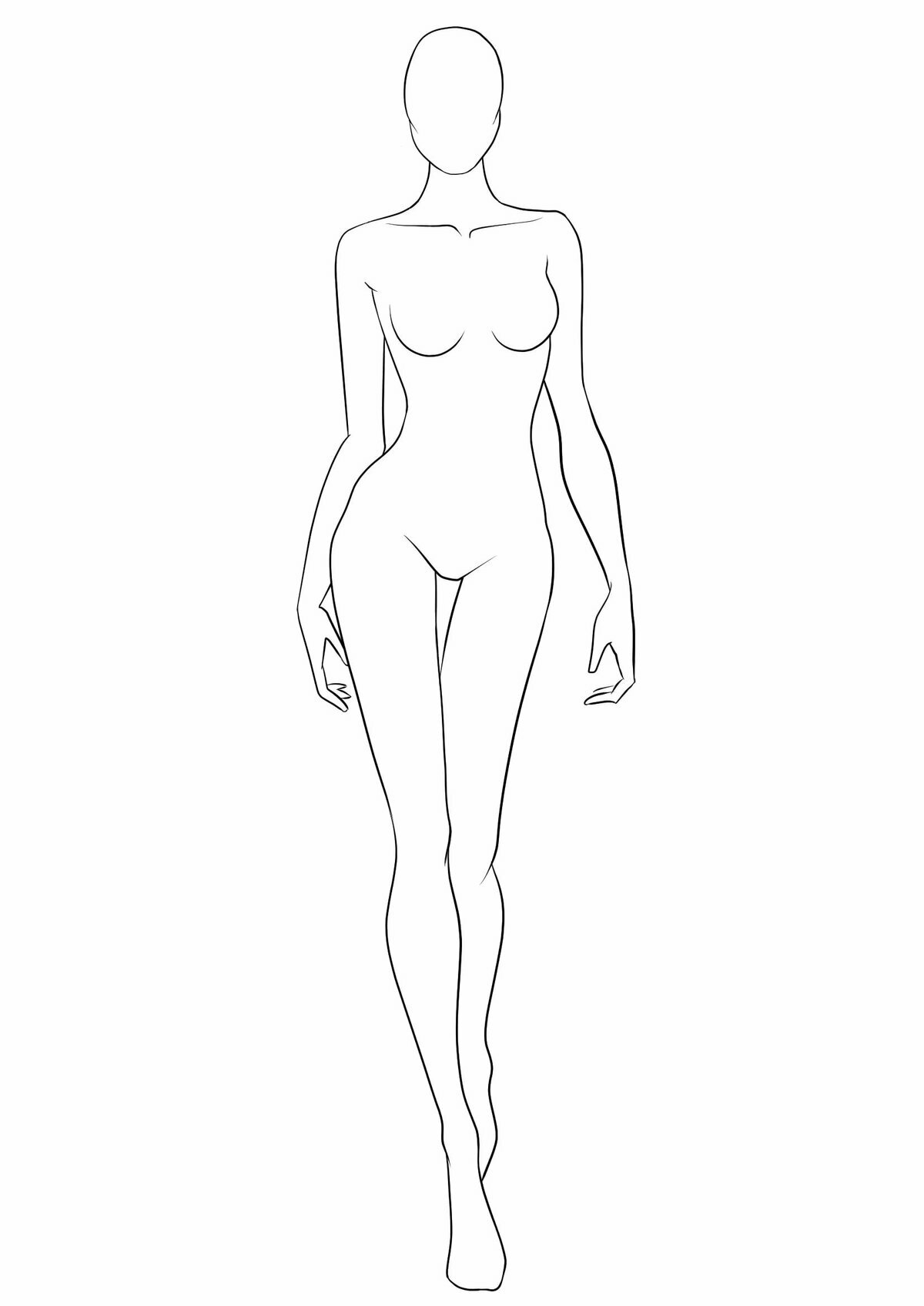 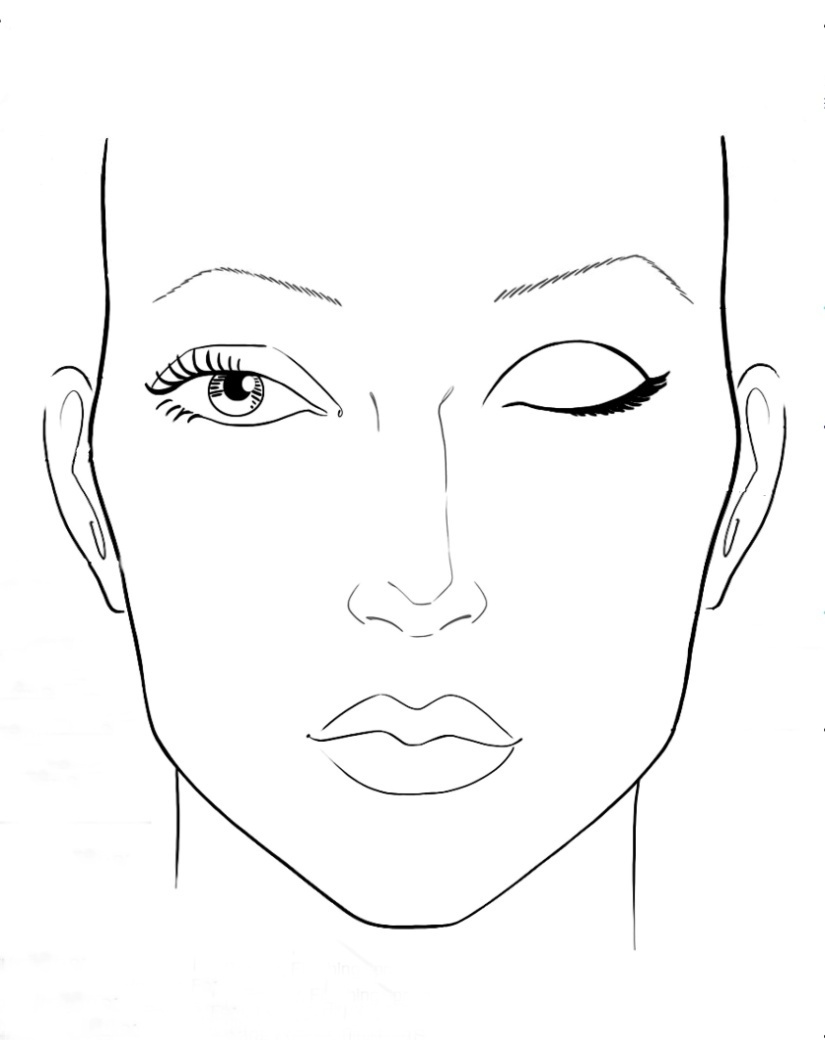 Ф.И.О (участника)____________________________(подпись)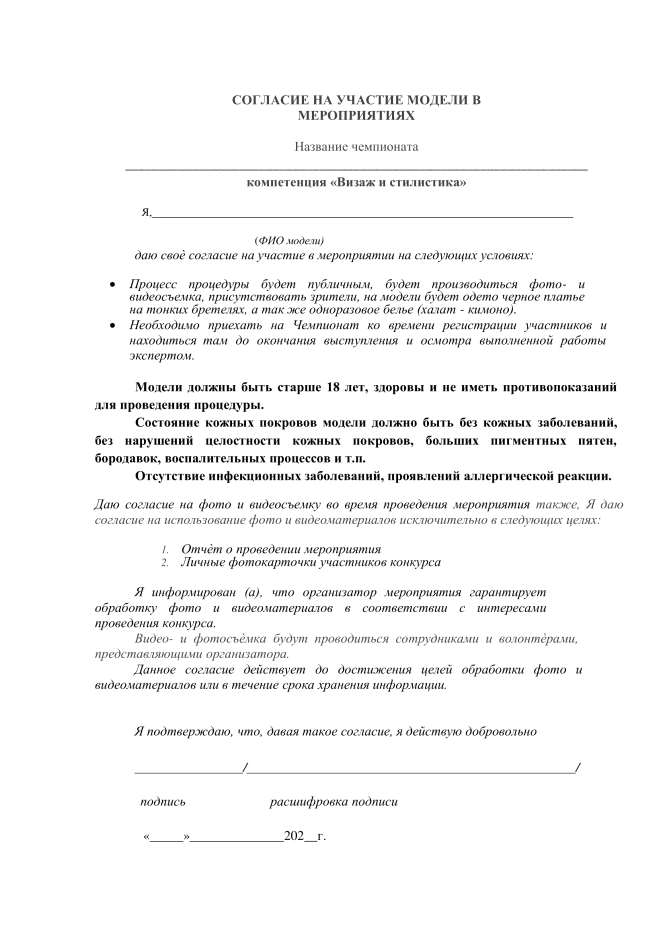 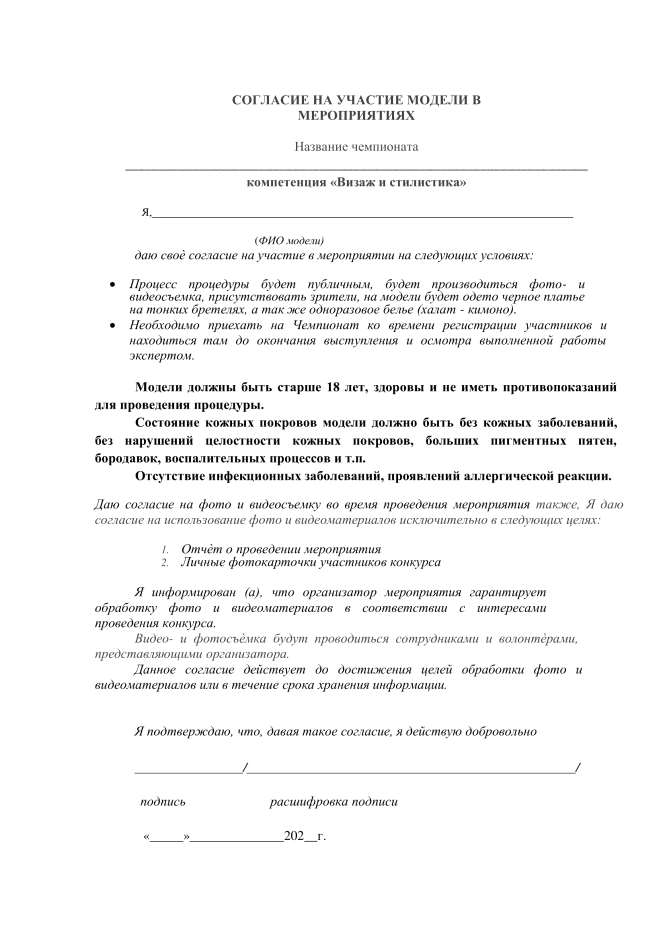 